Seznam pomůcek do 4. třídy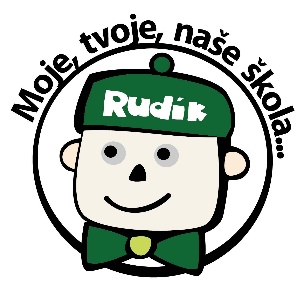 • aktovku• vybavené pouzdro s pastelkami• uzavřené přezůvky• větší tričko do výtvarné výchovy (proti umazání)• cvičební úbor (sportovní souprava a sportovní obuv se světlou podrážkou)• euro obaly (5x)• obaly na učebnice a sešity• sešity: č. 524 (3x), č. 544 (5x), 420 (1x)• pravítko 30 cm, trojúhelník s ryskou, kružítko a tužka č. 3 do geometrie Vše podepsané. Děkujeme Pomůcky do výtvarné výchovy nekupujte, zajistíme je my. Budeme vybírat 300 Kč. Děkujeme rodičům za přípravu pomůcek na školní rok 2022/2023.Milé děti, užijte si prázdniny plné her a sluníčka!Nový školní rok začne ve čtvrtek 1. září v 8:00.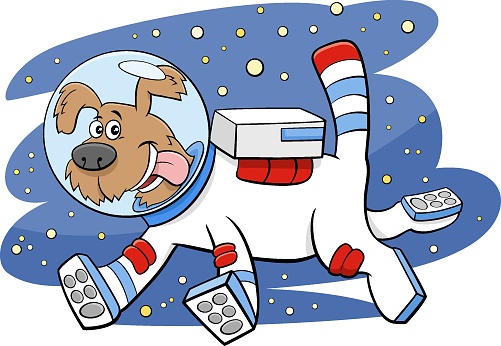 